BestätigungDiese Bestätigung dient zur Vorlage beim Finanzamt, um den Anspruch auf die Familienbeihilfe gemäß § 2 Abs. 1 lit. l sublit. aa und cc des Familienlastenausgleichsgesetzes 1967 idgF geltend zu machen.Hinweis:Es wird ersucht, Änderungen in Bezug auf den Einsatz (insbesondere eine frühere Beendigung) umgehend dem Finanzamt zu melden, um allfällige Überbezüge an Familienbeihilfe und damit verbundene Rückforderungen zu vermeiden!Raum für Eingangsstempel und Vermerke des Bundesministeriums für Finanzen1. Angaben des Anspruchsberechtigten1. Angaben des Anspruchsberechtigten1. Angaben des Anspruchsberechtigten1. Angaben des AnspruchsberechtigtenVor- und FamiliennameVor- und FamiliennameVor- und FamiliennameVor- und FamiliennamePostleitzahl und OrtPostleitzahl und OrtTelefonTelefonStraße und HausnummerStraße und HausnummerSozialversicherungsnummerSozialversicherungsnummer2a. Angaben des Teilnehmenden eines Gedenkdienstes, Friedens- oder Sozialdienstes im Ausland2a. Angaben des Teilnehmenden eines Gedenkdienstes, Friedens- oder Sozialdienstes im Ausland2a. Angaben des Teilnehmenden eines Gedenkdienstes, Friedens- oder Sozialdienstes im Ausland2a. Angaben des Teilnehmenden eines Gedenkdienstes, Friedens- oder Sozialdienstes im AuslandVor- und FamiliennameVor- und FamiliennameVor- und FamiliennameGeburtsdatum  /  / Postleitzahl und Ort (falls abweichend)Postleitzahl und Ort (falls abweichend)SozialversicherungsnummerSozialversicherungsnummerStraße und Hausnummer (falls abweichend)Straße und Hausnummer (falls abweichend)2b. Dauer des freiwilligen Dienstes gemäß § 7 FreiwG2b. Dauer des freiwilligen Dienstes gemäß § 7 FreiwG2b. Dauer des freiwilligen Dienstes gemäß § 7 FreiwG2b. Dauer des freiwilligen Dienstes gemäß § 7 FreiwGMit der Unterschrift bestätigt der Träger, dass  in der Zeit vom  bis einschließlich  einen Gedenk-, Friedens- oder Sozialdienst im Ausland gemäß Freiwilligengesetz idgF in  absolviert.Mit der Unterschrift bestätigt der Träger, dass  in der Zeit vom  bis einschließlich  einen Gedenk-, Friedens- oder Sozialdienst im Ausland gemäß Freiwilligengesetz idgF in  absolviert.Mit der Unterschrift bestätigt der Träger, dass  in der Zeit vom  bis einschließlich  einen Gedenk-, Friedens- oder Sozialdienst im Ausland gemäß Freiwilligengesetz idgF in  absolviert.Mit der Unterschrift bestätigt der Träger, dass  in der Zeit vom  bis einschließlich  einen Gedenk-, Friedens- oder Sozialdienst im Ausland gemäß Freiwilligengesetz idgF in  absolviert.3. Bezeichnung des Trägers3. Bezeichnung des Trägers3. Bezeichnung des Trägers3. Bezeichnung des TrägersName/ Bezeichnung des TrägersName/ Bezeichnung des TrägersAngaben zum AnerkennungsbescheidAngaben zum AnerkennungsbescheidPostleitzahl und OrtPostleitzahl und OrtStraße und HausnummerStraße und HausnummerFaxFaxE-MailE-MailDatumUnterschrift und Stempel des TrägersUnterschrift und Stempel des TrägersUnterschrift und Stempel des Trägers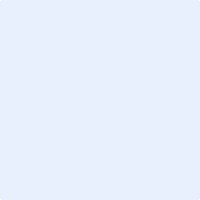 